исх.№ 1556 от 14.08.2015 года     За 1 полугодие 2015 года проведено 9 проверок со стороны прокуратуры Хайбуллинского района и 1 проверка со стороны Министерства природопользования и экологии Республики Башкортостан.            Протест на отдельные положения Устава Совета сельского поселения Таналыкский сельсовет муниципального района Хайбуллинский район Республики  БашкортостанПредставление об устранении нарушений федерального законодательства.Представление об устранении нарушений законодательства о дорожной деятельности.Протест на ч.1 решения Совета сельского поселения Таналыкский сельсовет муниципального района Хайбуллинский район Республики Башкортостан от 26.09.2013 № Р-25/97Протест на ч.3 постановления Администрации сельского поселения Таналыкский сельсовет муниципального района Хайбуллинский район Республики Башкортостан от 27.09.2013 № 44Представление об устранении нарушений законодательства об энергосбережении, охране жизни и здоровья граждан и об охране окружающей среды.Представление об устранении нарушений законодательства в сфере жилищно-коммунального хозяйства, природоохранного законодательства и законодательства в области обеспечения санитарно-эпидемиологического благополучия населения.Представление об устранении нарушений законодательства об отходах производства и потребления.Протест на отдельные пункты Положения о бюджетном процессе сельского поселения Таналыкский сельсовет муниципального района Хайбуллинский район Республики БашкортостанПредставление об устранении причин  и условий, способствовавших совершению административного правонарушения.Все протесты и представления были рассмотрены при участии  представителей прокуратуры в установленный законом сроки и приведены в соответствие с действующим законодательством, в результате рассмотрения представлений, были привлечены к дисциплинарной и административной ответственности лица, допустившие нарушение закона.Глава сельского поселения                                                             А.С.ЮзеевБашКортостан республикаһыХәйбулла районымуниципаль районыНЫҢ ТАНАЛЫК АУЫЛ СОВЕТЫАУЫЛ БИЛӘМӘҺЕ ХАКИМИӘТЕ     М. Ғәфүри  урамы, 16, Подольск  ауылы, 453805 тел/факс (34758) 2-63-82e-mail: tanalik1@rambler.ru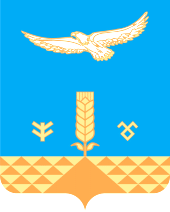 АДМИНИСТРАЦИЯсельского поселенияТАНАЛЫКСКИЙ сельсоветМУНИЦИПАЛЬНОГО РАЙОНА ХАЙБУЛЛИНСКИЙ РАЙОНРеспублики Башкортостанул.М.Гафури ,16 с. Подольск,453805тел/факс (34758) 2-63-82e-mail: tanalik1@rambler.ruОКПО 04281160,ОГРН 1020202037239, ИНН/КПП 0248000912/0248011001ОКПО 04281160,ОГРН 1020202037239, ИНН/КПП 0248000912/0248011001ОКПО 04281160,ОГРН 1020202037239, ИНН/КПП 0248000912/0248011001